Предметная неделя иностранных языковС 15 по 23 декабря  в школе проходила предметная неделя иностранных языков. Проведение недели иностранных языков стало составной частью учебно-воспитательного процесса. Мероприятия, проведенные учителями английского языка,  способствовали  более глубокому овладению учащимися иностранным языком. Предметная неделя даёт ребятам возможность на практике применить свои знания, независимо от их уровня, и поэтому поверить в свои силы в изучении иностранного языка.Выбор мероприятий определялся объемом языкового материала, изученного на уроках  иностранного языка, интересами и потребностями учащихся, возможностью реализации межпредметных связей. Учителя постарались максимально использовать знания и умения учащихся, приобретенные ими в процессе учебы, минимально загружать их заучиванием нового материала, особенно такого, который содержит незнакомые лексические единицы и грамматические явления.    Предметная неделя была призвана решить следующие задачи:1.   Усовершенствование знаний и  умений, приобретенных на уроках иностранного языка.2.   Расширение кругозора учащихся.3.   Развитие их творческих способностей, самостоятельности, эстетичных вкусов.4.   Воспитание любви и уважения к стране, изучаемого языка.5.  Создание мотивации к изучению английского языка. К началу недели были подготовлены красочные интересные стенгазеты на английском  о традициях праздновании Рождества в Великобритании, традиционных рождественских блюдах. План недели, газеты, рисунки  были вывешены в фойе школы. Всю неделю звучали  Рожественские песни, транслировались мультипликационные фильмы  на английском языке.Ученики младших классов готовили Рождественские открытки и письма Санта Клаусу. Викторины, ребусы, кроссворды вызвали  огромный интерес у ребят. Равнодушных в этих конкурсах не было!Учащиеся 7 классов соревновались в игре «Что ты знаешь о Рождестве».В 6-х классах проведен видео урок по теме «Рождество в Великобритании».ПЛАН ПРОВЕДЕНИЯ НЕДЕЛИ АНГЛИЙСКОГО ЯЗЫКАВесь день   для Вас мультипликационные фильмы о Рождестве, Рождественские и Новогодние песни!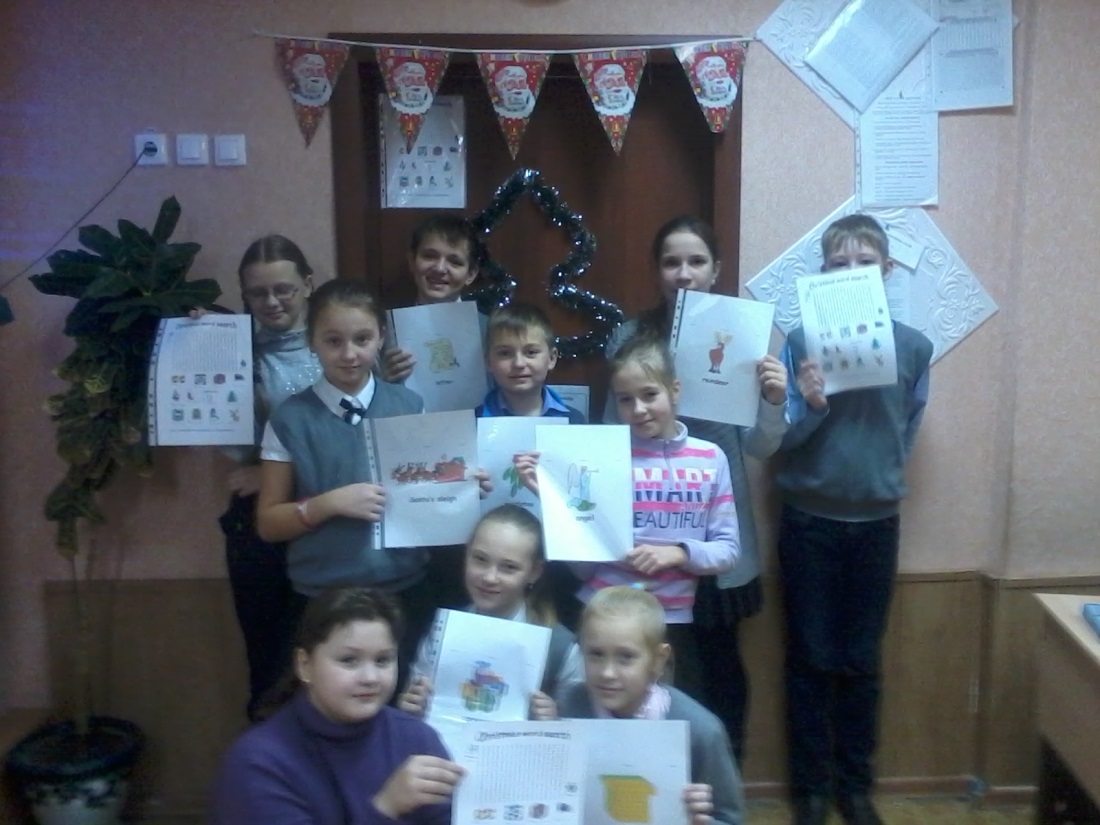 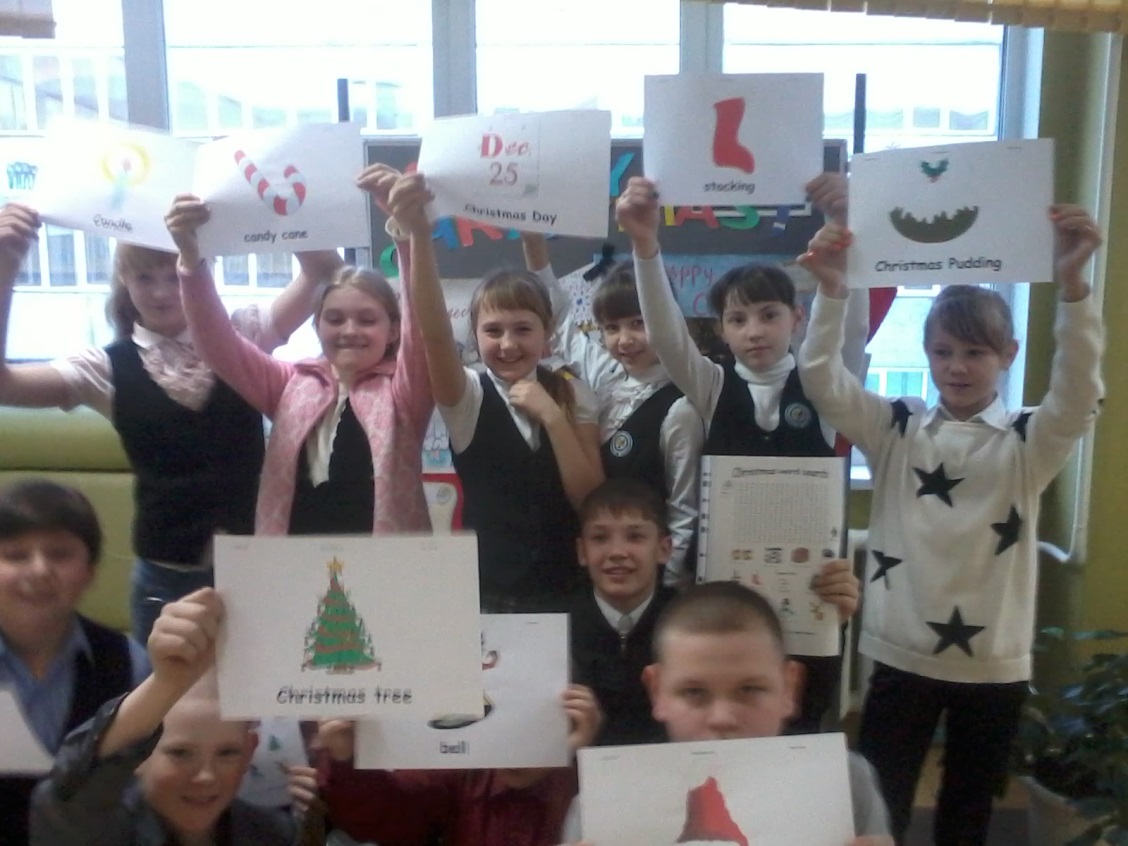 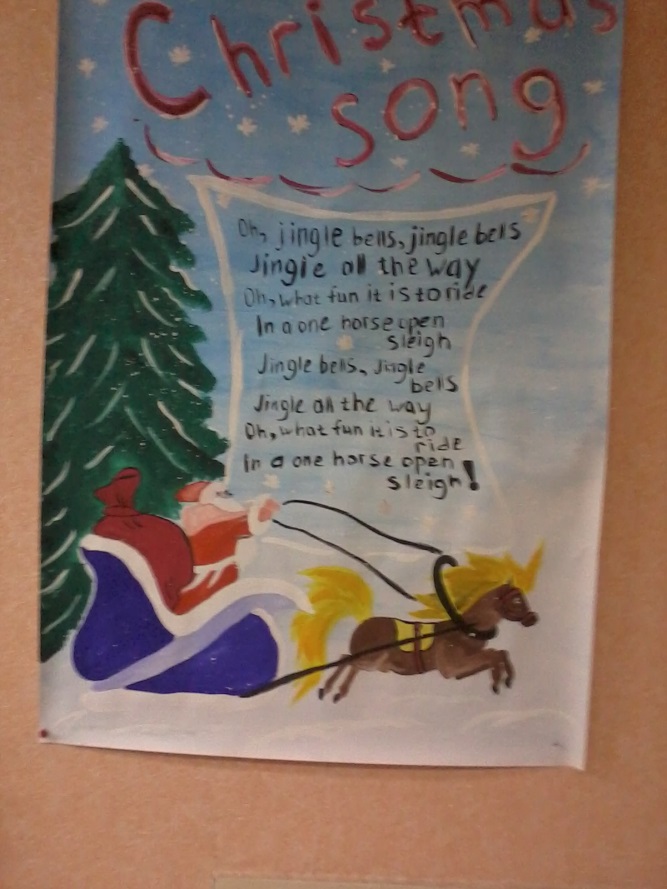 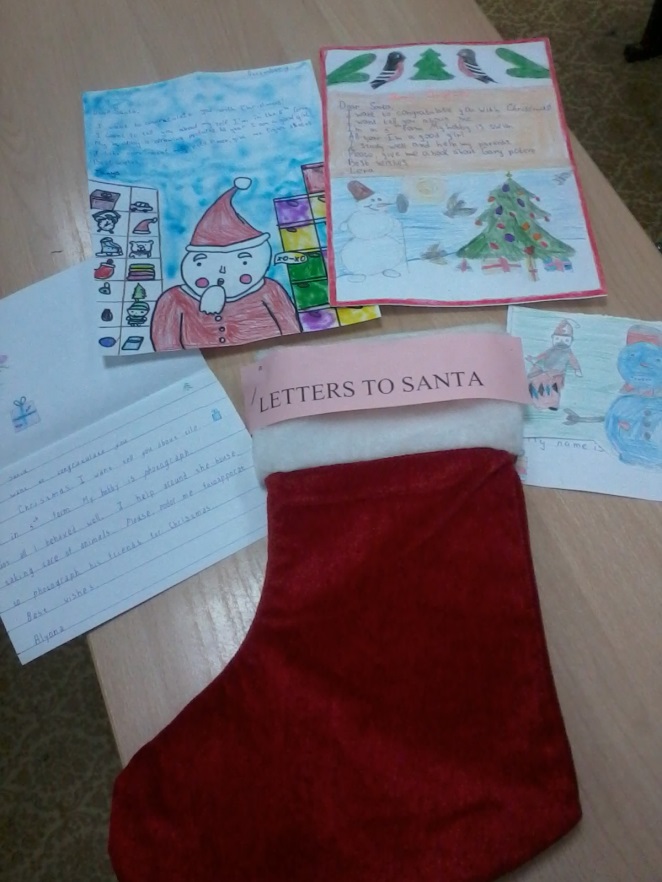 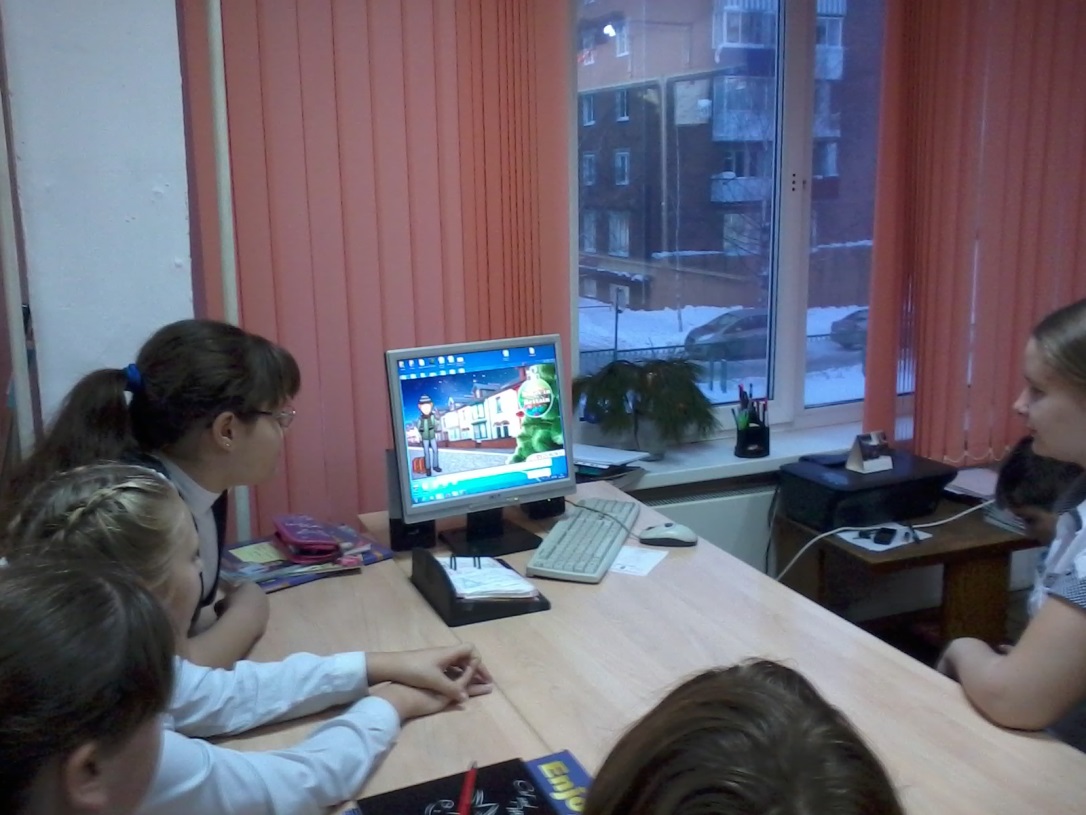 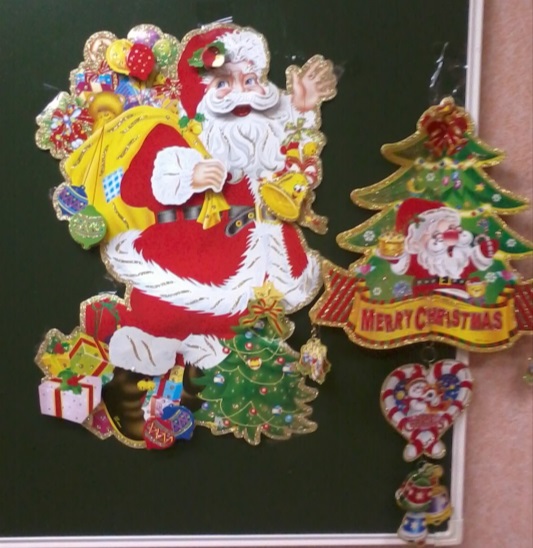 2-4 классыРожественская открытка. Письмо Санта Клаусу.5 классы Рождественский кроссворд. Письмо Санта Клаусу.6 классыИгра  «Что ты знаешь о Рождестве?»7-8 классыВикторина «Санта Клаус». Рождественские традиции (выпуск газет)9 классыПисьмо Санта Клаусу.Рождественские традиции (выпуск газет)10 классРождественская викторина.Рождественские блюда Великобритании.  (выпуск газет)11 классРождественская викторина